ATTACHMENT BSafer Choice Program:  Product and Ingredient Submissions in the Safer Choice Community Cloud-based Salesforce SystemOMB Control No. 2070-NEWApproval expires XX/XX/XXXX   	This collection of information is approved by OMB under the Paperwork Reduction Act, 44 U.S.C. 3501 et seq. (OMB Control No. 2070-NEW). Responses to this collection of information are voluntary. An agency may not conduct or sponsor, and a person is not required to respond to, a collection of information unless it displays a currently valid OMB control number. The public reporting and recordkeeping burden for this collection of information is estimated to be 16 hours per response for formulators of cleaning and non-cleaning products and eight hours per response for partners wishing to add third-party partners and products, including the time for reviewing instructions, gathering information, and completing and reviewing the application. Send comments on the Agency’s need for this information, the accuracy of the provided burden estimates and any suggested methods for minimizing respondent burden to the Regulatory Support Division Director, U.S. Environmental Protection Agency (2821T), 1200 Pennsylvania Ave., NW, Washington, D.C. 20460. Include the OMB control number in any correspondence. Do not send the completed form to this address.Following are screenshots from the Product and Ingredient Submission forms in the Safer Choice Community cloud-based Salesforce data system. Please refer to Section 12b, IC #1 for a full list of data items collected. Note that the specific details of the screenshots may change over time as the Safer Choice program improves and/or modifies the system. However, the general and fundamental components of the Salesforce system will be similar to what is presented in the following screenshots.Product Submissions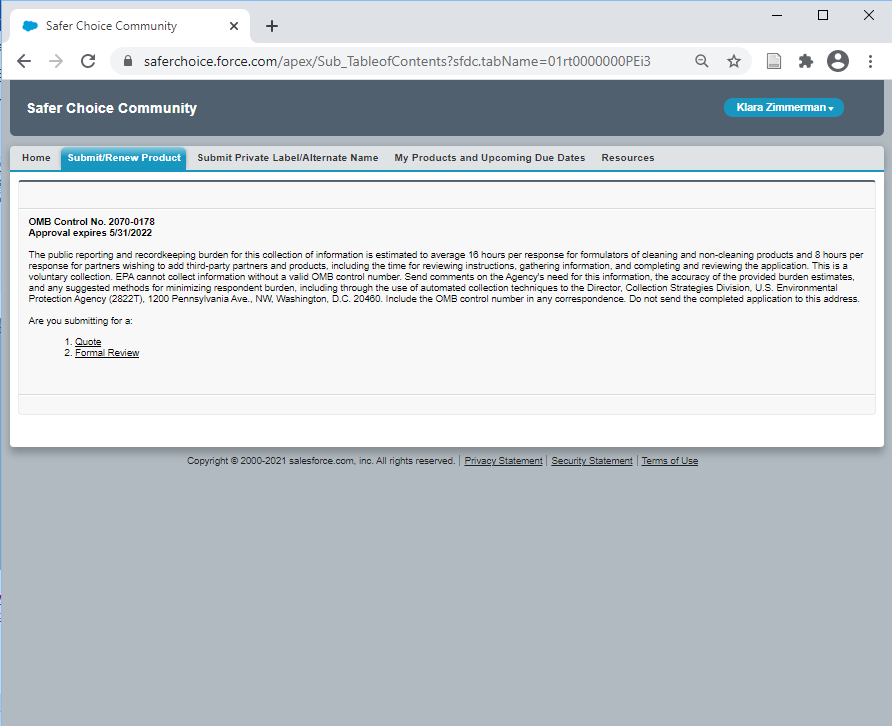 The respondent may choose to submit for a Quote or a Formal Review. The following screenshots show the Formal Review submission, which is the more comprehensive option and requires some information that the Quote submission does not. 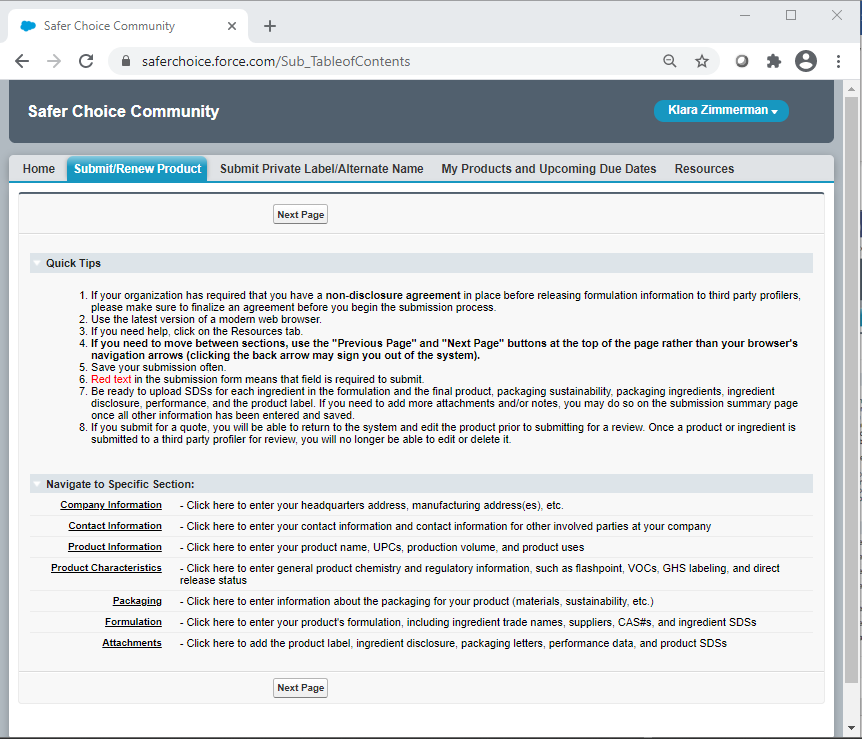 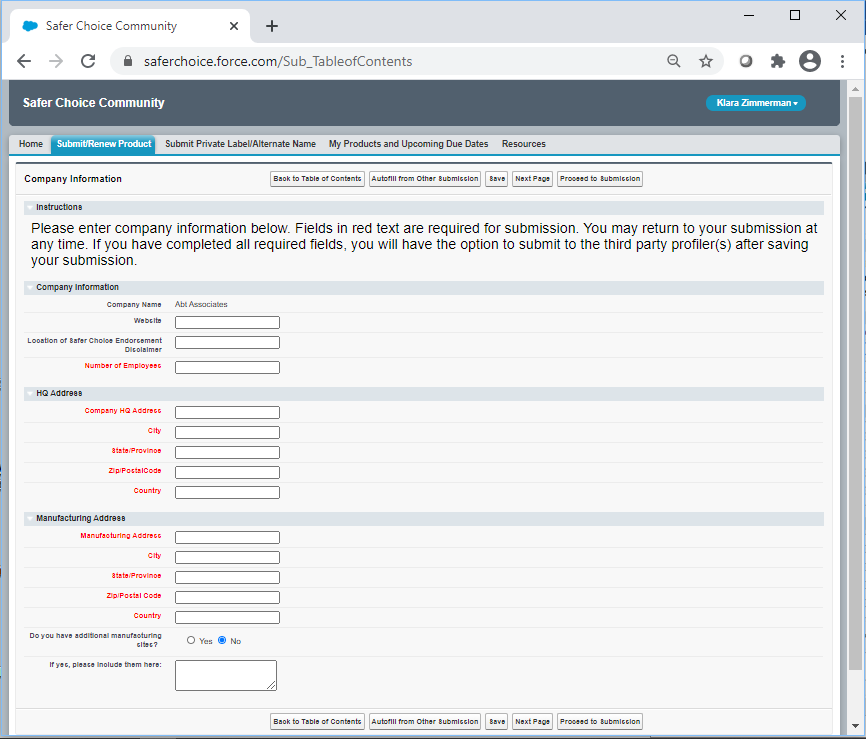 Clicking the Autofill from Other Submission button from any page within the submission opens a new page, shown below, that allows the respondent to populate the fields on the current page using information from a previous submission.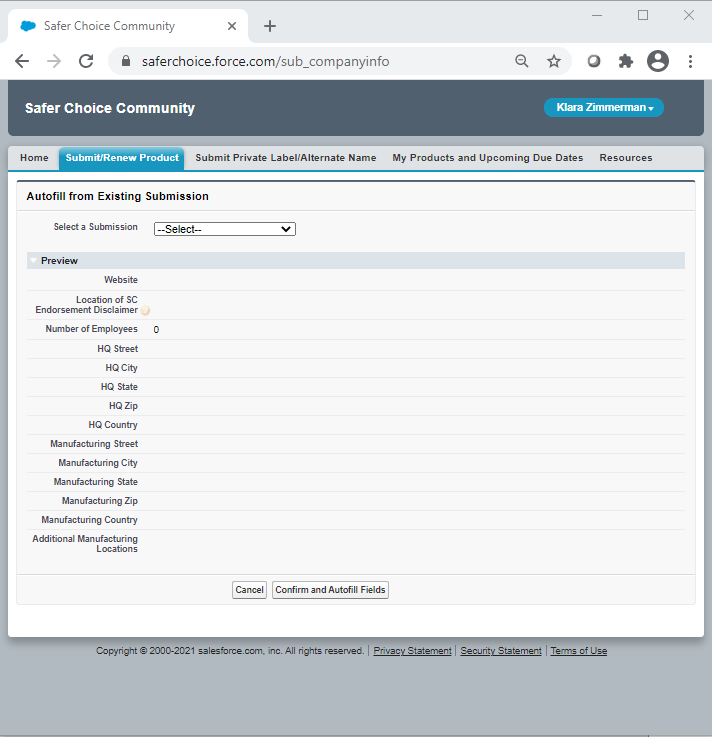 Select a Submission: Dropdown options include all of the respondent’s previous product submissions.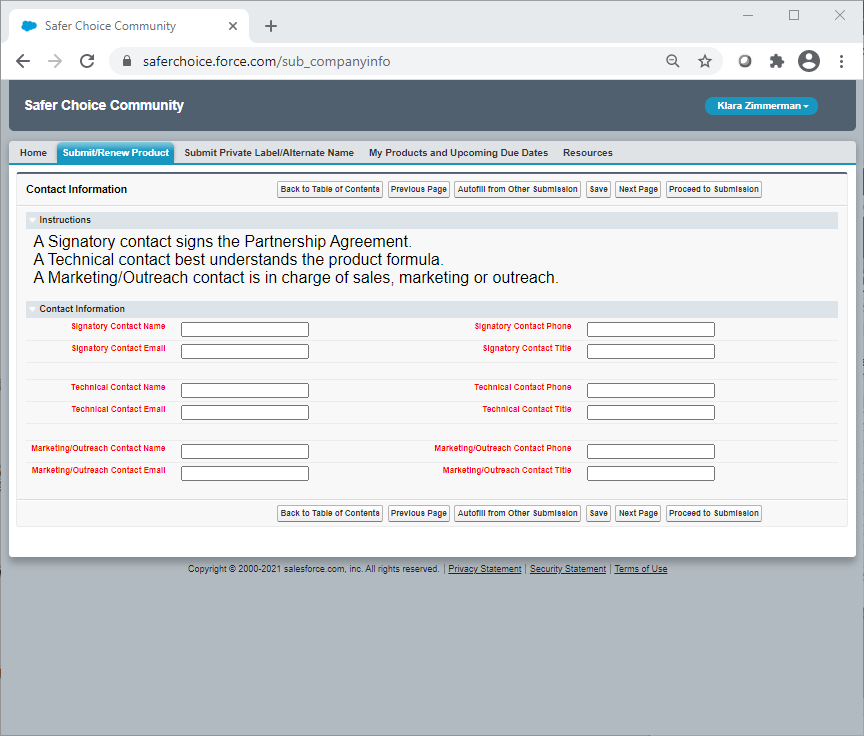 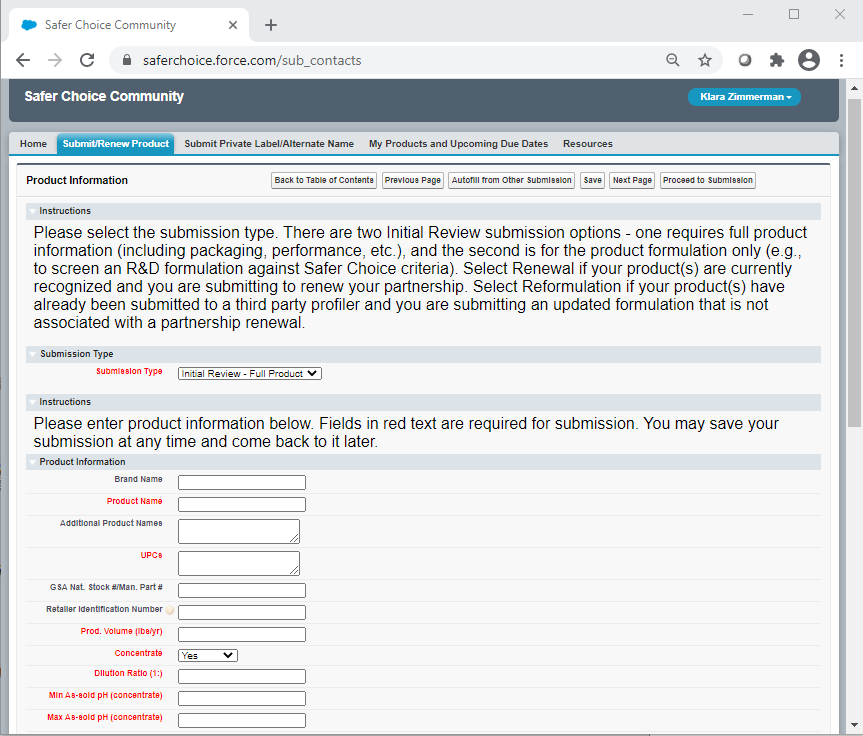 Submission Type: Dropdown options are Renewal, Reformulation, Initial Review – Full Product, Initial Review – FormulationConcentrate: Dropdown options are Yes, No. If Yes, additional fields appear: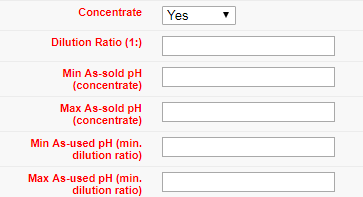 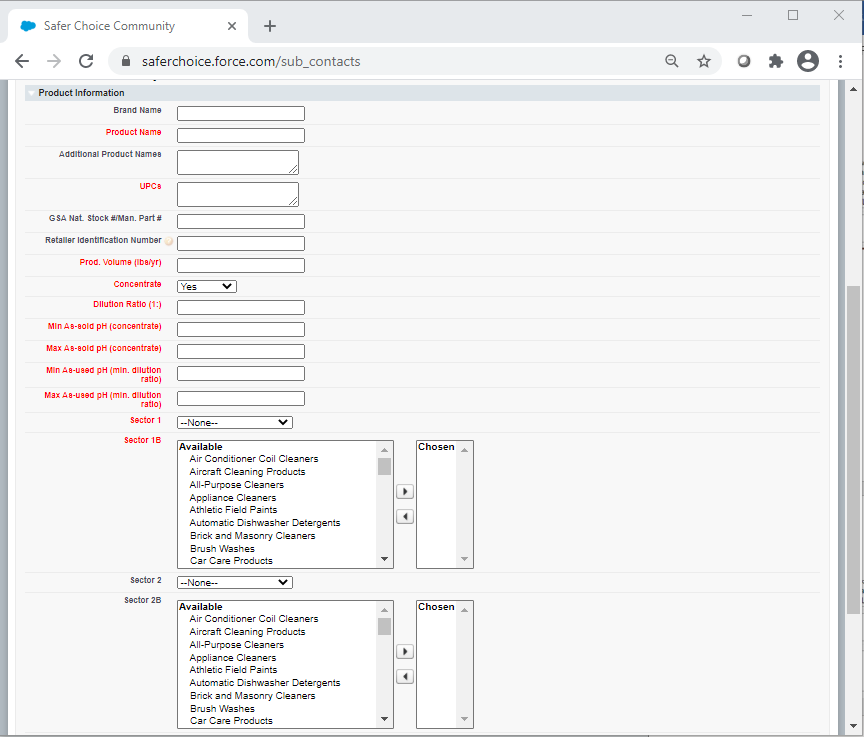 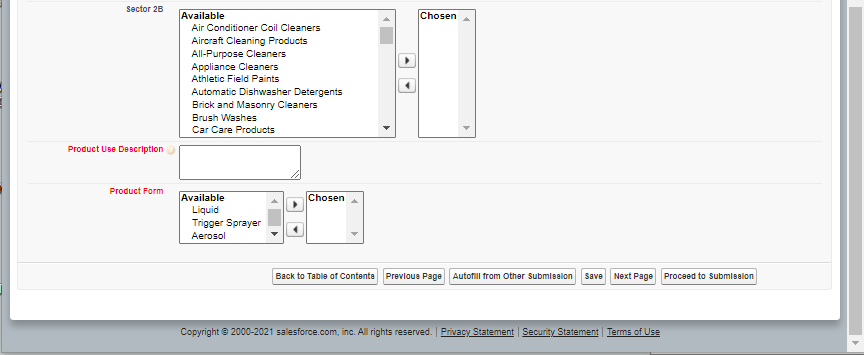 Sector 1 and Sector 2: Dropdown options are Consumer, Industrial/Institutional, Both, N/ASector 1B and Sector 2B: Pick list options are Air Conditioner Coil Cleaners; Aircraft Cleaning Products;-, All-Purpose Cleaners; Appliance Cleaners; Athletic Field Paints; Automatic Dishwasher Detergents; Brick and Masonry Cleaners; Brush Washes; Car Care Products; Carpet Care Products: Carpet Cleaners; Carpet Care Products: Spot Removers; Degreasers; Deicers; Descalers; Dish Soaps; Dry Erase Board Cleaners; Fire-Fighting Products; Floor Care Products: Floor Cleaners; Floor Care Products: Floor Finishes; Floor Care Products: Floor Strippers; Graffiti Removers; Granite/Stone Cleaners; Hand Soaps; HVAC Maintenance; Industrial Coating: Conversion Coatings; Industrial Coating: Pavement Treatments; Inkjet Printing Products; Kitchen/Countertop Cleaners; Laundry Products: Boosters; Laundry Products: Dryer Sheets; Laundry Products: Fabric Softeners; Laundry Products: Laundry Detergents; Laundry Products: Pre-Treaters; Leather Cleaners; Marine/RV Cleaners; Medical Instrument Cleaners; Metal Cleaner/Polishes; Microorganism-Based Products; Odor Removers; Oven/Grill/Barbeque Cleaners; Parts Washers; Pet Care Products; Rinse Aids; Semiconductor/Microelectronics Cleaners; Soluble Films; Stainless Steel Cleaners; Tire Additives; Toilet Bowl Cleaners; Tub/Tile Cleaners; Upholstery Cleaners; Window/Glass Cleaners; Wood Cleaners; Other Industrial/Institutional Products; Other Consumer ProductsProduct Form: Pick list options are Liquid, Trigger Sprayer, Aerosol, Solid, Powder, Foaming Nozzle, Wipe, Other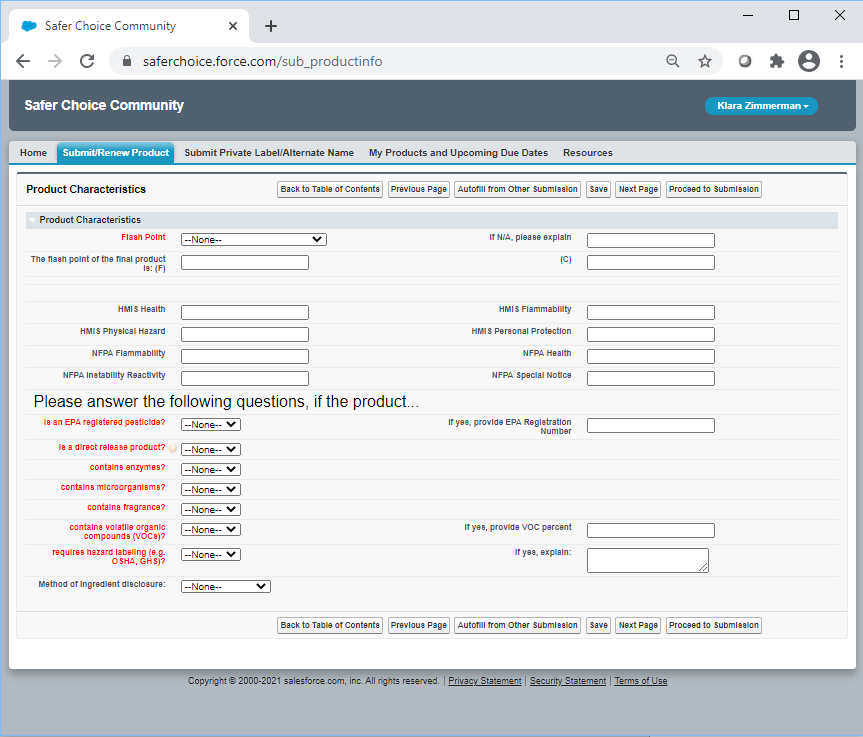 Flash Point: Dropdown options are N/A, <140 F, >140 F, HMIS Flammability Rating 0, HMIS Flammability Rating 1, HMIS Flammability Rating 2, HMIS Flammability Rating 3, HMIS Flammability Rating 4Is an EPA Registered Pesticide: Dropdown options are Yes, NoIs direct release product: Dropdown options are Yes, NoContains enzymes: Dropdown options are Yes, NoContains microorganisms: Dropdown options are Yes, NoContains fragrance: Dropdown options are Yes, NoContains volatile organic compounds (VOCs): Dropdown options are Yes, NoRequires hazard labeling (e.g. OSHA, GHS): Dropdown options are Yes, NoMethod of ingredient disclosure: Dropdown options are Product Label, Website, Phone Number, SDS, Other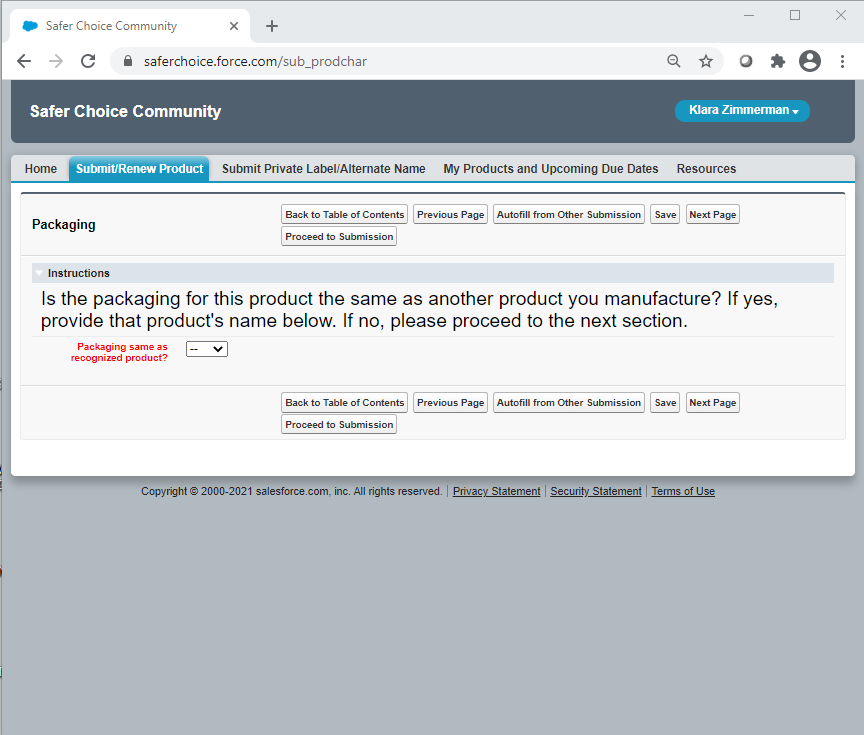 Packaging same as recognized product: Dropdown options are Yes, No. If no, additional instructions appear: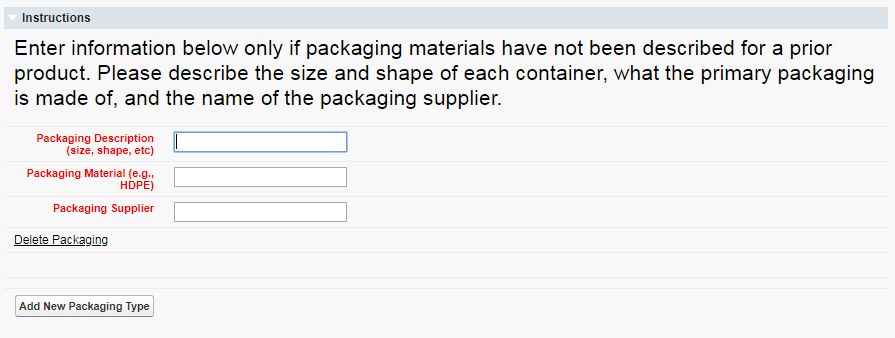 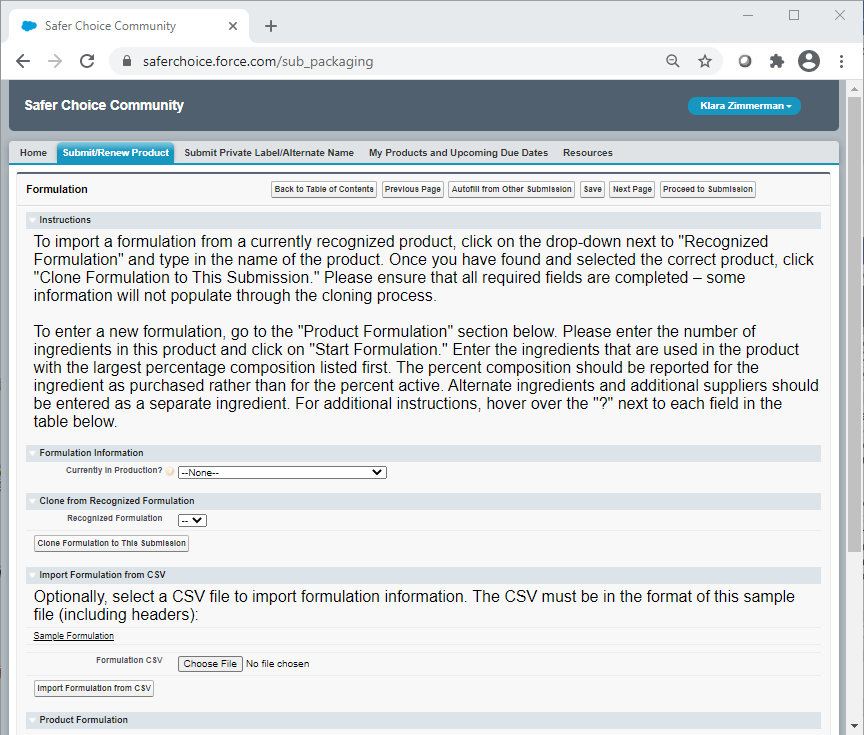 Currently in Production: Dropdown options are Yes, the formulation below is in production; No, this is a proposed formulationRecognized Formulation: Dropdown options are the currently approved formulations on file with the Safer Choice program for the company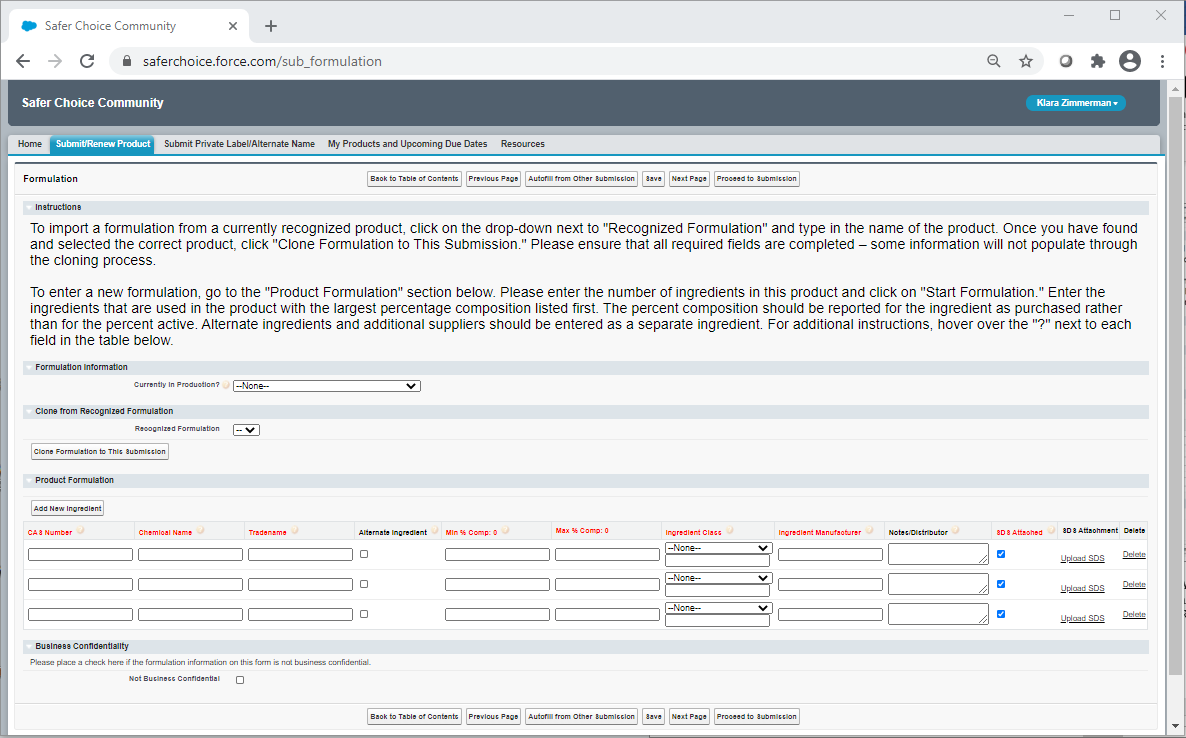 Ingredient Class: Dropdown options are Abrasive, Active, Antifoaming Agent, Antioxidant, Buffer, Builder, Chelant, Colorant, Corrosion Inhibitor, Deicer, Denaturant, Deodorant, Dispersant, Emollient, Enzyme, Fragrance, Hydrotrope, Impurity, Leveling Aid, Microorganism, Optical Brightener, Oxidant, pH Adjuster, Plasticizer, Polymer, Preservative, Propellant, Residual, Sequestrant, Solvent, Stabilizer, Surfactant, Thickener, Wax, Wetting, Other (please specify)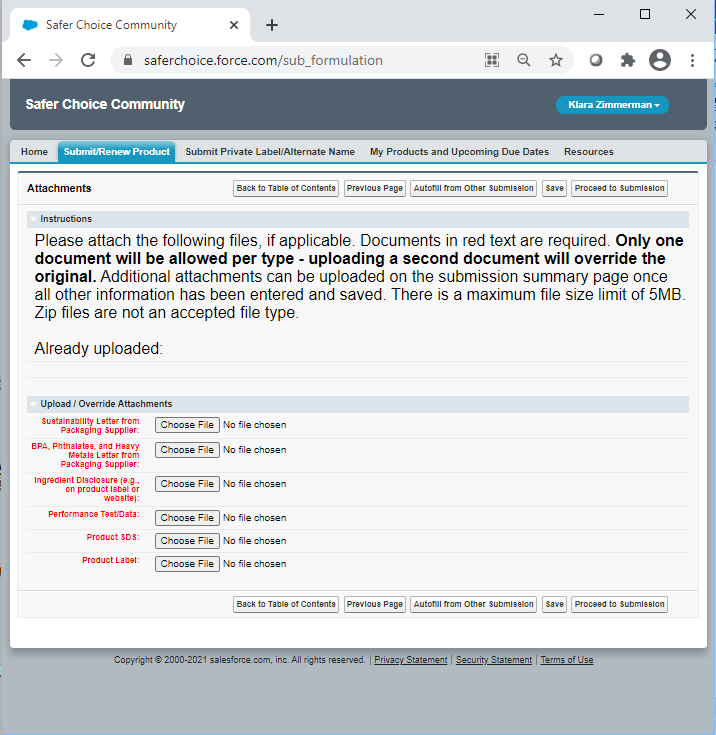 Ingredient SubmissionsCleanGredients Submission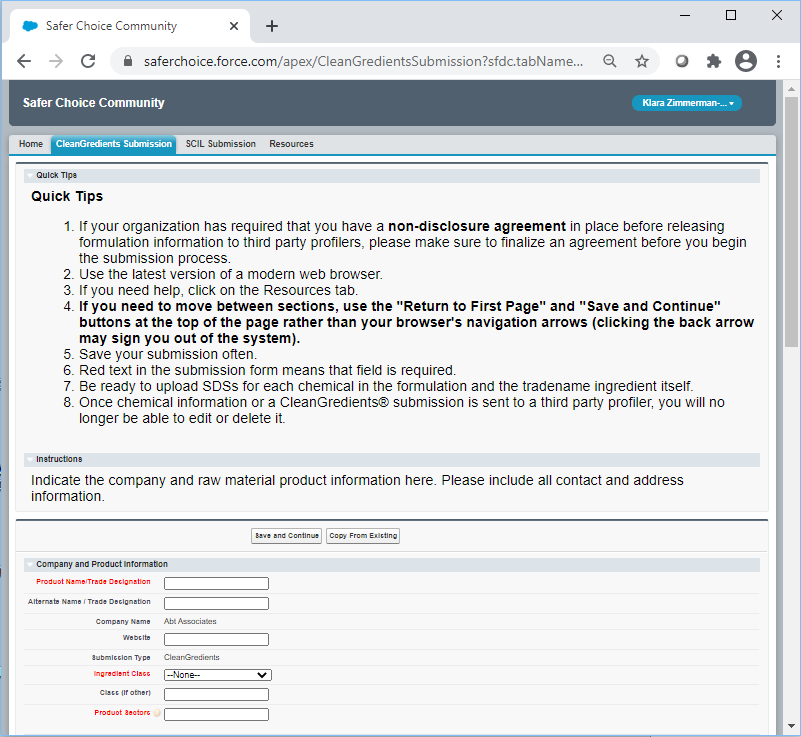 Ingredient Class: Dropdown options are Abrasive, Active, Antifoaming Agent, Antioxidant, Buffer, Builder, Chelant, Colorant, Corrosion Inhibitor, Deicer, Denaturant, Deodorant, Dispersant, Emollient, Enzyme, Fragrance, Hydrotrope, Impurity, Leveling Aid, Microorganism, Optical Brightener, Oxidant, pH Adjuster, Plasticizer, Polymer, Preservative, Propellant, Residual, Sequestrant, Solvent, Stabilizer, Surfactant, Thickener, Wax, Wetting, Other (please specify)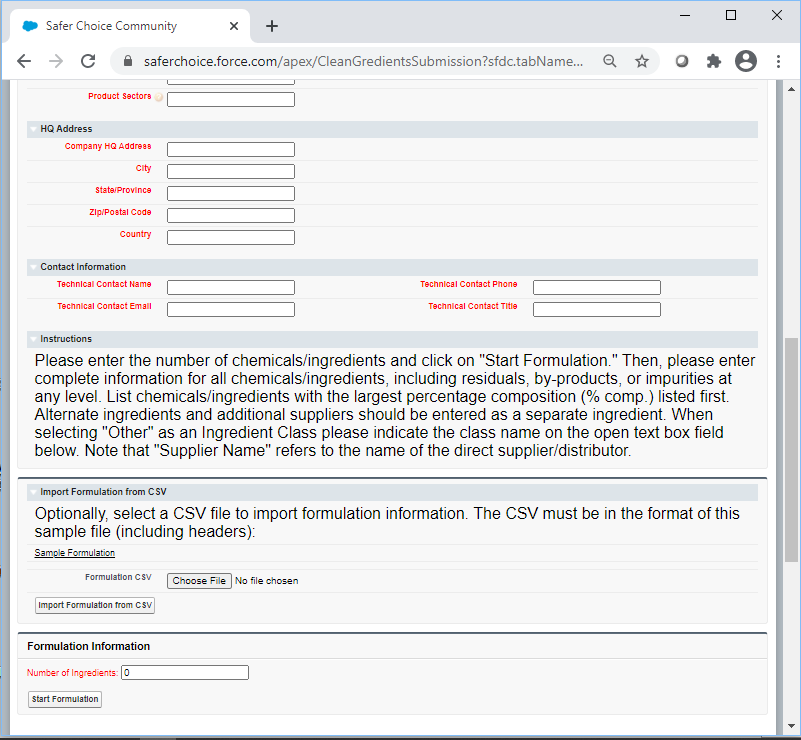 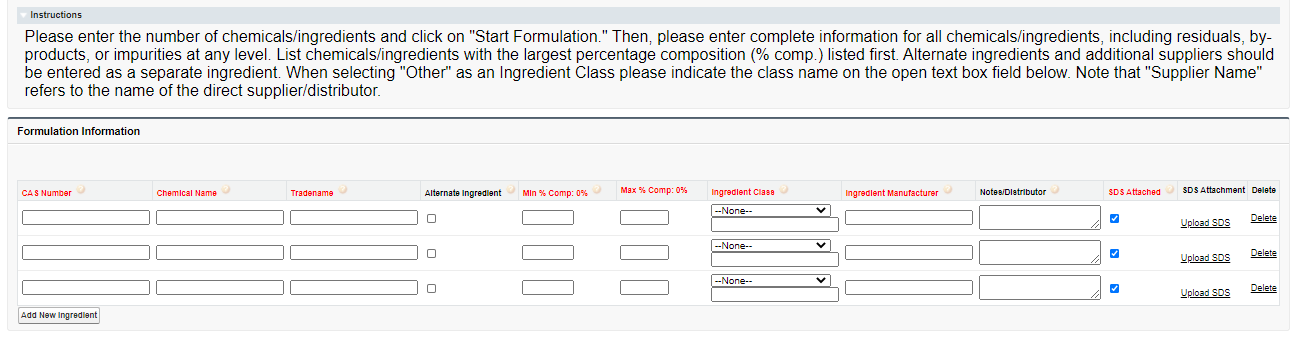 Ingredient Class: Dropdown options are Abrasive, Active, Antifoaming Agent, Antioxidant, Buffer, Builder, Chelant, Colorant, Corrosion Inhibitor, Deicer, Denaturant, Deodorant, Dispersant, Emollient, Enzyme, Fragrance, Hydrotrope, Impurity, Leveling Aid, Microorganism, Optical Brightener, Oxidant, pH Adjuster, Plasticizer, Polymer, Preservative, Propellant, Residual, Sequestrant, Solvent, Stabilizer, Surfactant, Thickener, Wax, Wetting, Other (please specify)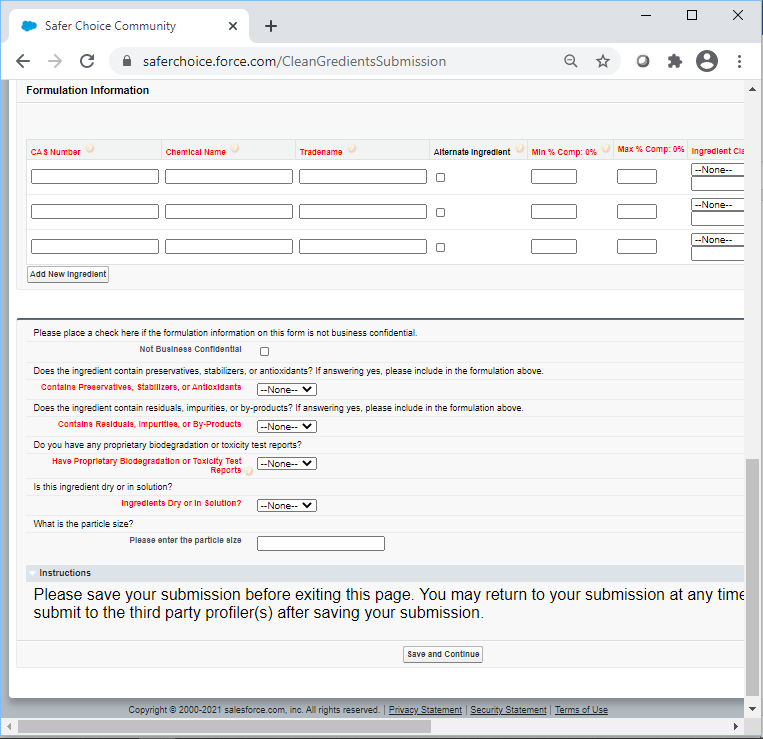 Contains Preservatives, Stabilizers, or Antioxidants: Dropdown options are Yes, NoContains Residuals, Impurities, or By-Products: Dropdown options are Yes, NoHave Proprietary Biodegradation or Toxicity Test Reports: Dropdown options are Yes, NoIngredients Dry or In Solution: Dropdown options are Dry, Solution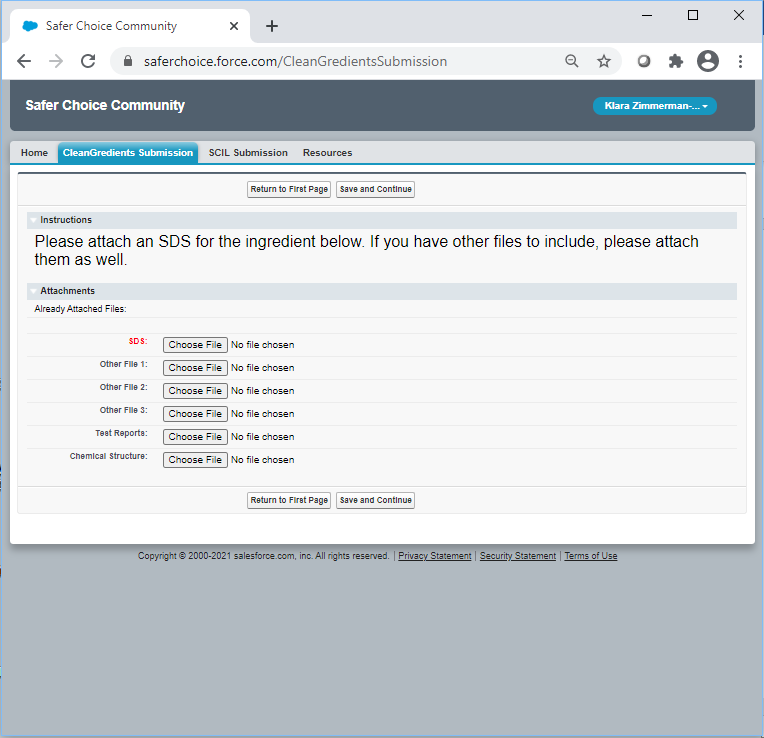 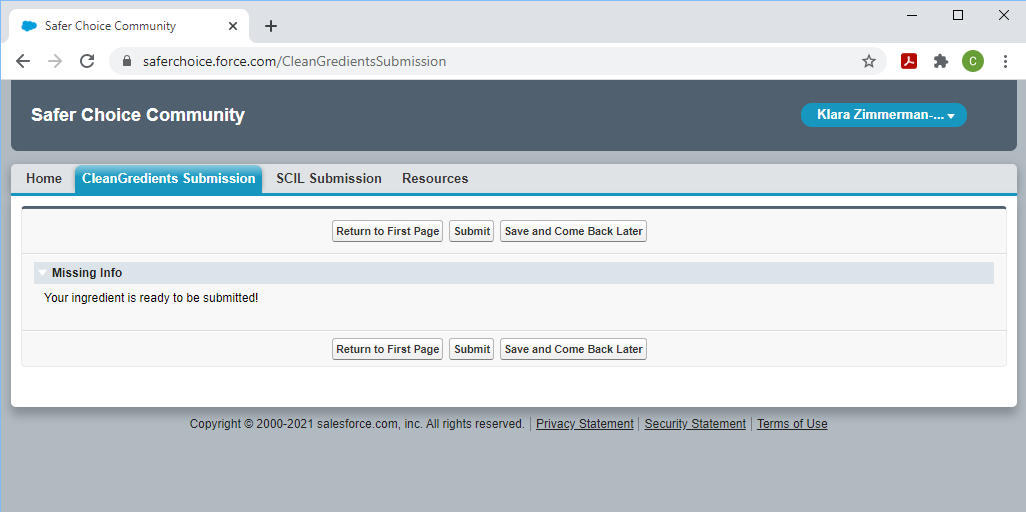 Safer Chemical Ingredients List (SCIL) Submission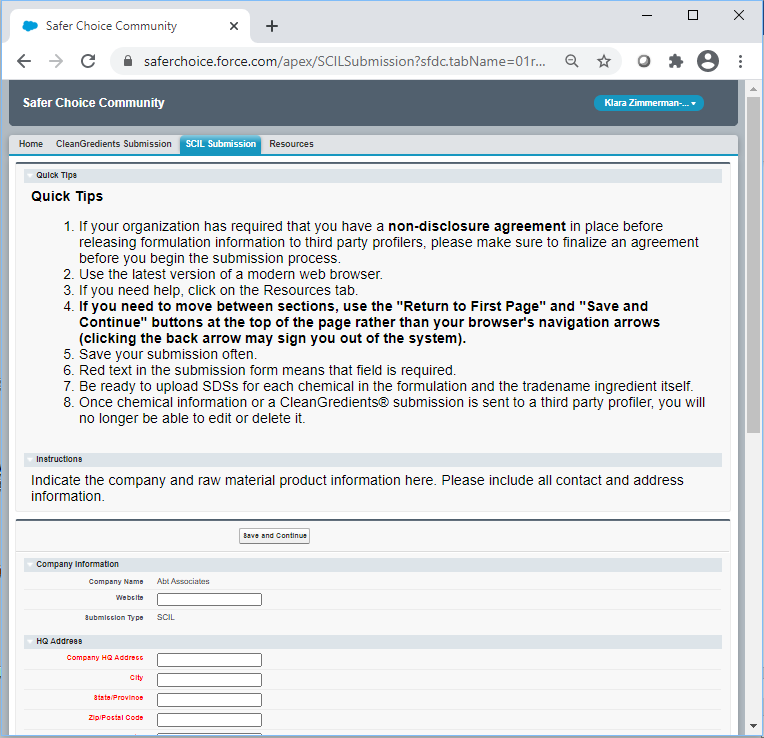 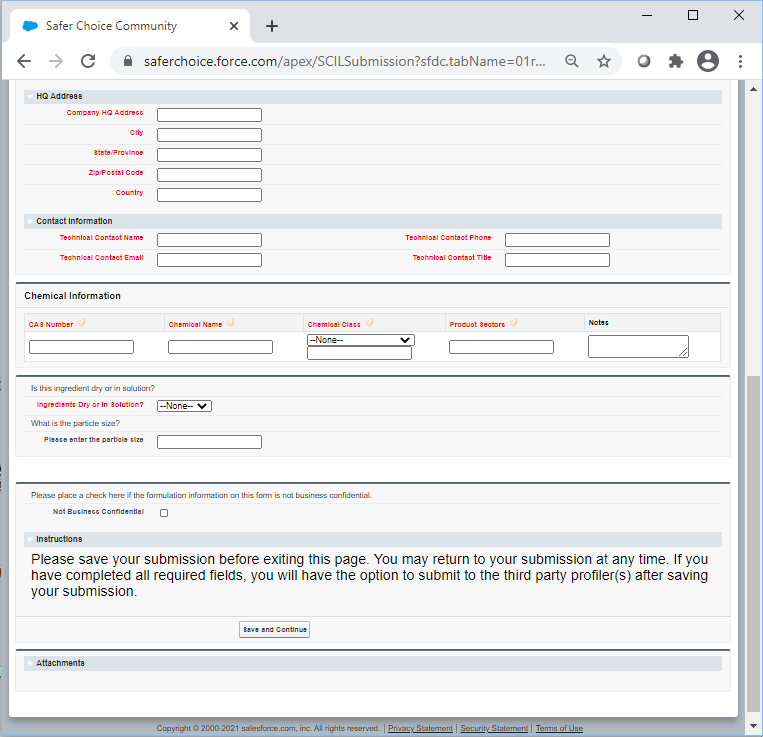 Chemical Class: Dropdown options are Abrasive, Active, Antifoaming Agent, Antioxidant, Buffer, Builder, Chelant, Colorant, Corrosion Inhibitor, Deicer, Denaturant, Deodorant, Dispersant, Emollient, Enzyme, Fragrance, Hydrotrope, Impurity, Leveling Aid, Microorganism, Optical Brightener, Oxidant, pH Adjuster, Plasticizer, Polymer, Preservative, Propellant, Residual, Sequestrant, Solvent, Stabilizer, Surfactant, Thickener, Wax, Wetting, Other (please specify)Ingredients Dry or In Solution: Dropdown options are Dry, Solution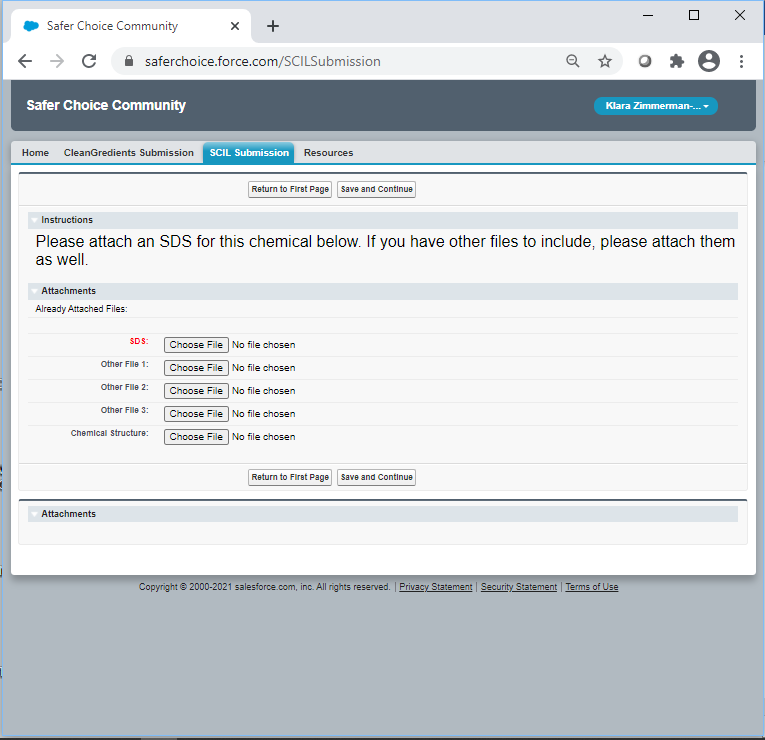 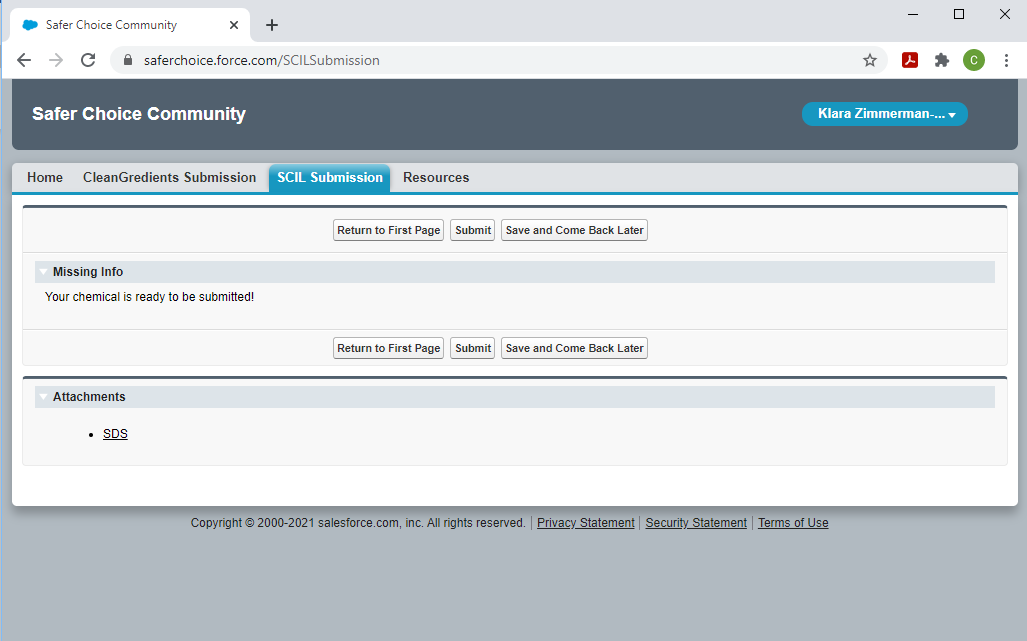 